Witam😊PRACA DOMOWA NR 14 (15-19.06.2020)UWAGA!Odpowiedzi na polecenia proszę zapisać w zeszycie, na kartach lub w postaci tekstu w programie word. Proszę je odesłać na mój adres e-mail: tampor@wp.pl lub przez komunikator Messenger do 22 czerwca
 w postaci zdjęć (screenów) lub pliku tekstowego.Proszę wykonać następujące polecenia:Temat I. „Prawda o ludziach ukryta w bajkach wciąż nas uczy,
 jakiej przyjaźni oczekujemy w codziennym życiu”1. Przeczytaj bajkę Ignacego Krasickiego „Przyjaciele” i odpowiedz
 w zeszycie na polecenia nr 1-5.2. Przeczytaj bajkę Ignacego Krasickiego „Lew i zwierzęta” i odpowiedz
 w zeszycie na polecenia nr 1-3.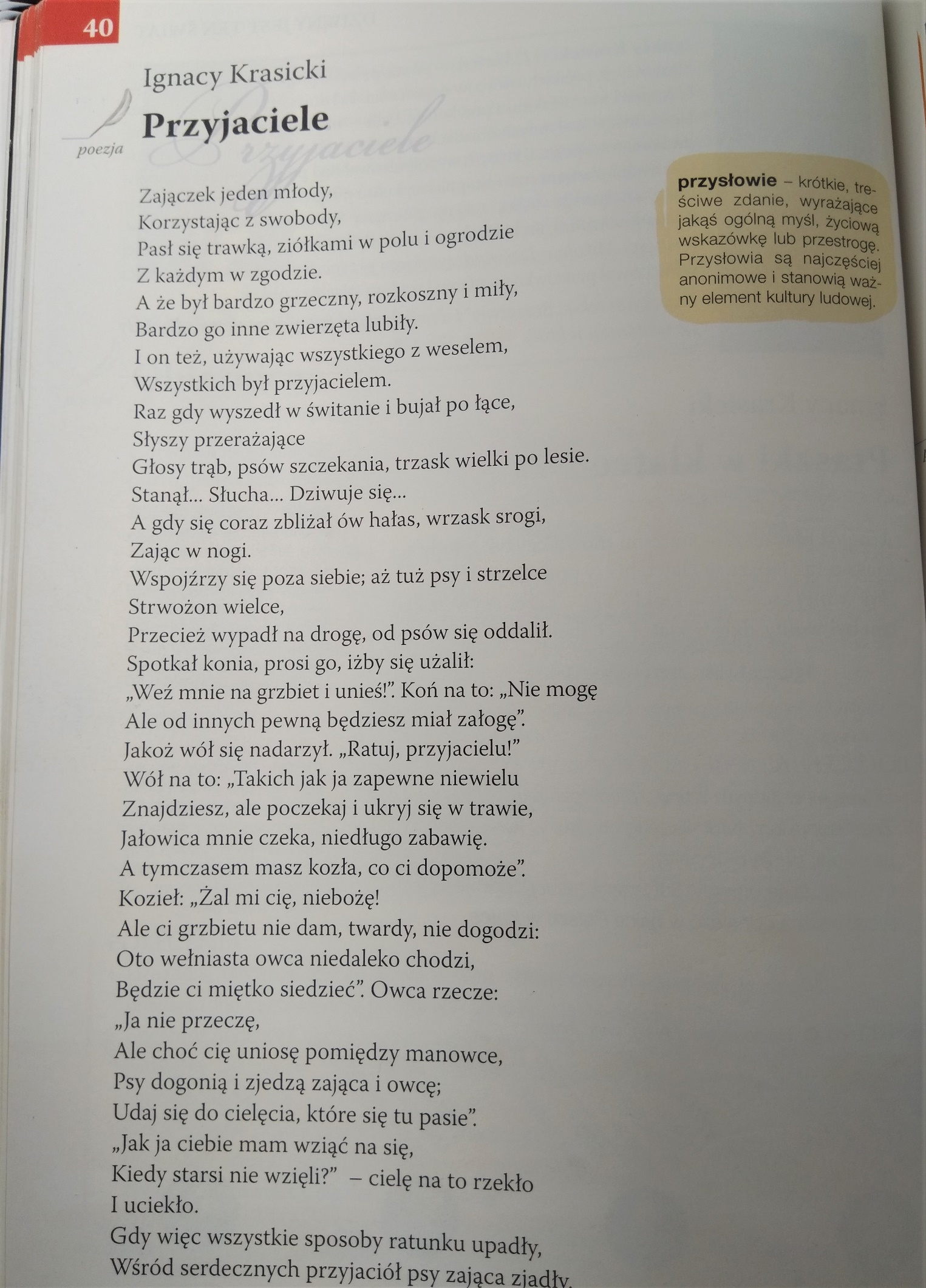 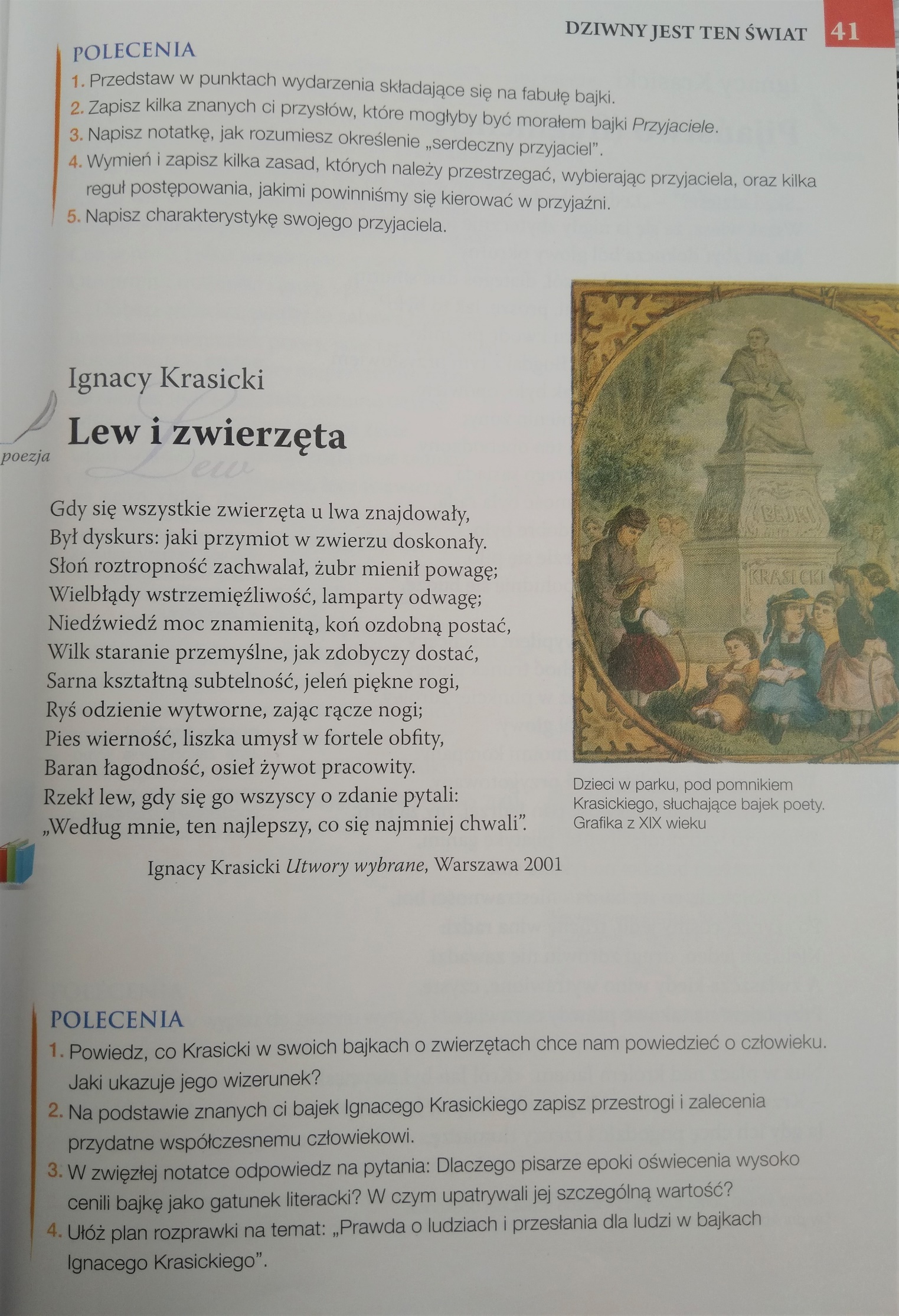 Temat II. „Czasy serca, czasy uczuć – romantyzm w literaturze”A/ Zapoznaj się z wiadomościami o epoce romantyzmu:https://epodreczniki.pl/a/czas-burzy-i-naporu-w-sztuce/Dtilz4s7ehttps://epodreczniki.pl/a/sztuka-budzenia-uczuc/DnXjNy9ejhttps://epodreczniki.pl/a/wprowadzenie-do-romantyzmu-najpopularniejsze-motywy-muzyczne-w-tworczosci-romantykow/D15Y4yGaRB/ Posługując się informacjami z powyższych linków oraz korzystając z różnych źródeł informacji, wymień:1. Daty graniczne romantyzmu w Polsce i w Europie2. Nazwiska najważniejszych filozofów.3. Nazwiska poetów, pisarzy, twórców kultury i sztuki polskiego romantyzmu.4. Najważniejsze tematy poruszane w literaturze polskiego romantyzmu.5. Gatunki literackie polskiego romantyzmu.6. Wybrani przedstawiciele romantyzmu – muzyka, malarstwo.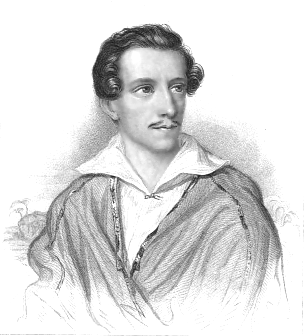 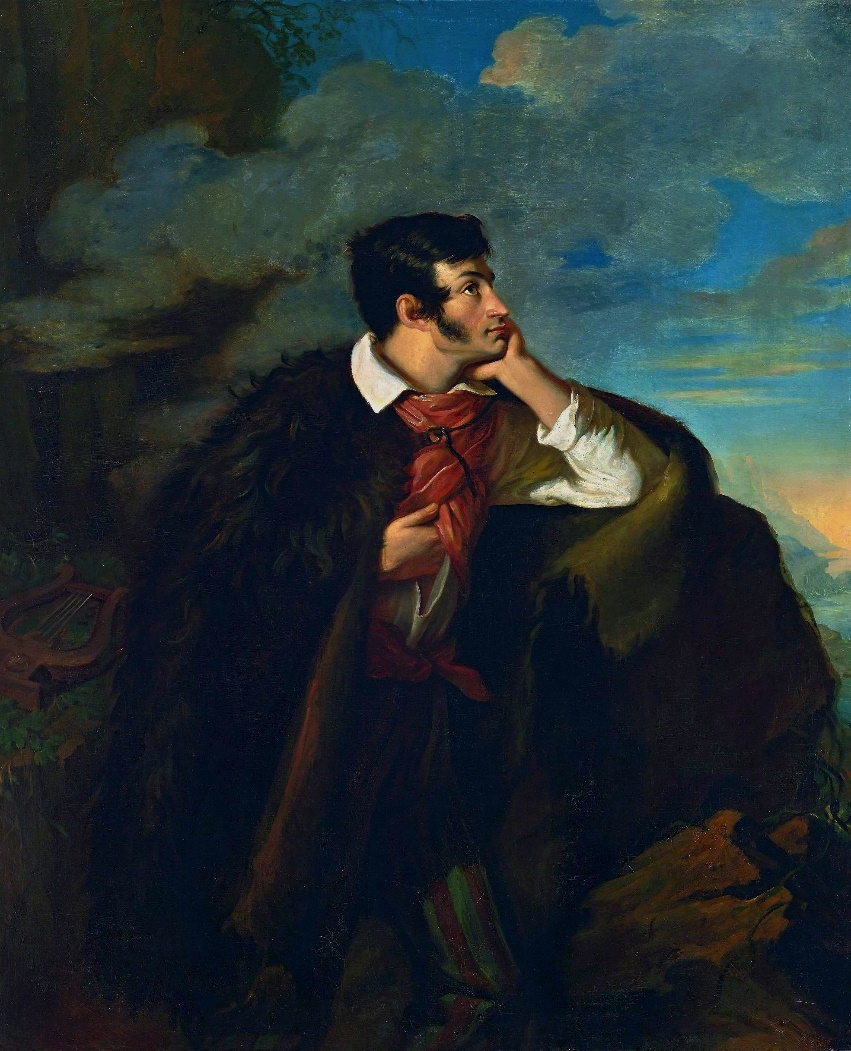 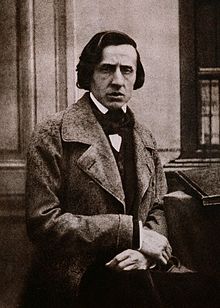 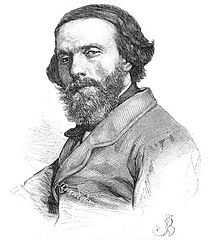 Dziękuję Monika Tomporek	